GULBENES NOVADA DOMES LĒMUMSGulbenēPar nekustamā īpašuma Litenes pagastā ar nosaukumu “Malas Viesturi” atsavināšanu…. 2023.gada 2.maijā iesniedza iesniegumu (Gulbenes novada pašvaldībā saņemts 2023.gada 2.maijā un reģistrēts ar Nr. GND/5.13.2/23/971-B) ar lūgumu atsavināt zemes vienību ar kadastra apzīmējumu 5068 005 0194, 0,5 ha platībā, kas ietilpst nekustamā īpašuma Litenes pagastā ar nosaukumu “Malas Viesturi”, kadastra numurs 5068 005 0175, sastāvā. Publiskas personas mantas atsavināšanas likuma 5.panta ceturtā daļa nosaka, ka atvasinātas publiskas personas lēmējinstitūcija divu mēnešu laikā pēc tam, kad šā likuma 4.panta ceturtās daļas 3. un 4.punktā minētās personas noteiktā kārtībā ir iesniegušas atsavināšanas ierosinājumu par atvasinātas publiskas personas īpašumā esošiem apbūvētiem zemesgabaliem, pievienojot visus dokumentus, kas apliecina personas pirmpirkuma tiesības, pieņem lēmumu par attiecīgā zemesgabala pārdošanu. Ja atsavināšanas ierosinājums saņemts attiecībā uz apbūvētu zemesgabalu, kas nav ierakstīts zemesgrāmatā, lēmumu par atļauju atsavināt atvasinātas publiskas personas īpašumā esošu apbūvētu zemesgabalu atvasinātas publiskas personas lēmējinstitūcija pieņem divu mēnešu laikā no dienas, kad apbūvētais zemesgabals ierakstīts zemesgrāmatā.Gulbenes novada pašvaldības īpašuma tiesības uz nekustamo īpašumu Litenes pagastā ar nosaukumu “Malas Viesturi”, kadastra numurs 5068 005 0175, sastāvošs no zemes vienības ar kadastra apzīmējumu 5068 005 0194, 0,5 ha platībā, nostiprinātas 2017.gada 9.novembrī ar Gulbenes rajona tiesas Zemesgrāmatu nodaļas lēmumu, par ko izdarīts ieraksts Litenes pagasta zemesgrāmatas nodalījumā Nr. 100000572708, žurnāls Nr.300004466689 (09.11.2017.).…., ir uz zemes vienības ar kadastra apzīmējumu 5068 005 0194, ēkas - būvju īpašuma ar kadastra numuru 5068 505 0005 (īpašuma tiesības ir nostiprinātas 2016.gada 4.martā ar Gulbenes rajona tiesas Zemesgrāmatu nodaļas lēmumu, par ko izdarīts ieraksts Litenes pagasta zemesgrāmatas nodalījumā Nr. 100000552060, žurnāls Nr.300004054256) sastāvā esošās ēkas ar būves kadastra apzīmējumu 5068 005 0175 001, īpašniece. Saskaņā ar Valsts zemes dienesta Nekustamā īpašuma valsts kadastra informācijas sistēmas datiem, uz iesnieguma saņemšanas brīdi, uz zemes vienības ar kadastra apzīmējumu 5068 005 0194, kas ietilpst nekustamā īpašuma Litenes pagastā ar nosaukumu “Malas Viesturi”, kadastra numurs 5068 005 0175, sastāvā, atradās pirmsreģistrētas apvidū esošas būves ar kadastra apzīmējumiem 5068 005 0175 003, 5068 005 0175 004, 5068 005 0175 005, 5068 005 0175 006, 5068 005 0175 007, kas nebija reģistrētas zemesgrāmatā un dabā neeksistēja. Par būvēm ar kadastra apzīmējumiem 5068 005 0175 003, 5068 005 0175 005, 5068 005 0175 006, 5068 005 0175 007, kas neeksistē apvidū, Gulbenes novada būvvalde 2023.gada 23.maijā izsniedza izziņu par būves neesību Nr. BIS-BV-23.1-2023-1096. Par būvi ar kadastra apzīmējumu 5068 005 0175 004, kas neeksistē apvidū, Gulbenes novada būvvalde 2023.gada 29.jūnijā izsniedza izziņu par būves neesību Nr. BIS-BV-23.1-2023-1347.Pamatojoties uz Pašvaldību likuma 10.panta pirmās daļas 16.punktu, kas nosaka, ka dome ir tiesīga izlemt ikvienu pašvaldības kompetences jautājumu; tikai domes kompetencē ir lemt par pašvaldības nekustamā īpašuma atsavināšanu un apgrūtināšanu, kā arī par nekustamā īpašuma iegūšanu, Publiskas personas mantas atsavināšanas likuma 4.panta ceturtās daļas 3.punktu, kas nosaka, ka publiskas personas nekustamā īpašuma atsavināšanu var ierosināt persona, zemesgrāmatā ierakstītas ēkas (būves) īpašnieks vai visi kopīpašnieki, ja viņi vēlas nopirkt zemesgabalu, uz kura atrodas ēka (būve), vai zemesgabalu, uz kura atrodas ēka (būve), un zemes starpgabalu, kas pieguļ šai zemei, 5.panta pirmo daļu, kas cita starpā nosaka, ka atļauju atsavināt atvasinātu publisku personu nekustamo īpašumu – attiecīgās atvasinātās publiskās personas lēmējinstitūcija, šā panta piekto daļu, kas nosaka, ka lēmumā par nekustamā īpašuma atsavināšanu tiek noteikts arī atsavināšanas veids un, ja nepieciešams, nekustamā īpašuma turpmākās izmantošanas nosacījumi un atsavināšanas tiesību aprobežojumi, 8.panta otro daļu, kas nosaka, ka atsavināšanai paredzētā atvasinātas publiskas personas nekustamā īpašuma novērtēšanu organizē attiecīgās atvasinātās publiskās personas lēmējinstitūcijas noteiktajā kārtībā, 37.panta pirmās daļas 4.punktu, kas nosaka, ka pārdot publiskas personas mantu par brīvu cenu var, ja nekustamo īpašumu iegūst 4.panta ceturtajā daļā minētā persona; šajā gadījumā pārdošanas cena ir vienāda ar nosacīto cenu, un Attīstības un tautsaimniecības komitejas ieteikumu, atklāti balsojot: PAR – ; PRET –; ATTURAS –, Gulbenes novada dome NOLEMJ:1. NODOT atsavināšanai Gulbenes novada pašvaldībai piederošo nekustamo īpašumu Litenes pagastā ar nosaukumu “Malas Viesturi”, kadastra numurs 5068 005 0175, kas sastāv no zemes vienības ar kadastra apzīmējumu 5068 005 0194, 0,5 ha platībā, par brīvu cenu …..2. UZDOT Gulbenes novada domes Īpašuma novērtēšanas un izsoļu komisijai organizēt lēmuma 1.punktā minētā nekustamā īpašuma novērtēšanu un nosacītās cenas noteikšanu un iesniegt to apstiprināšanai Gulbenes novada domes sēdē. Gulbenes novada domes priekšsēdētājs 						A.CaunītisSagatavoja: L.Bašķere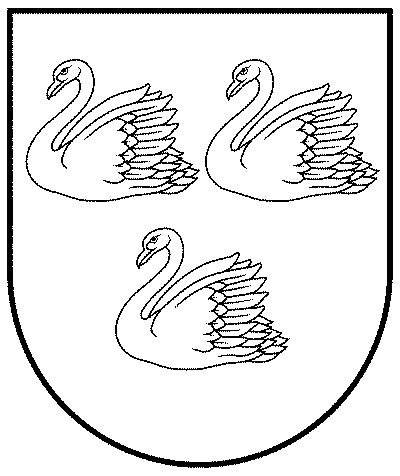 GULBENES NOVADA PAŠVALDĪBAReģ.Nr.90009116327Ābeļu iela 2, Gulbene, Gulbenes nov., LV-4401Tālrunis 64497710, mob.26595362, e-pasts; dome@gulbene.lv, www.gulbene.lv2023.gada 27.jūlijā                                     Nr. GND/2023/                                     (protokols Nr. ; .p.)